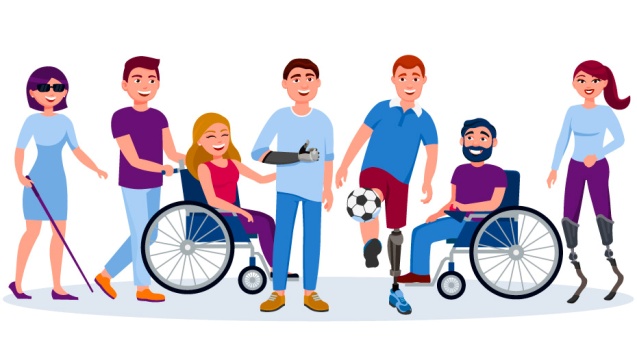 ATA- Conselho Municipal da Pessoa com Deficiência Aos vinte de Maio de 2022, as 19:00 horas, na praça do CEO foi instaurado a sessão de escolha dos membros de composição do Conselho Municipal dos Direitos da Pessoa com Deficiência. Para presidir os trabalhos foi escolhido o Sr. Franklin Anderson Faustino da Silva e como secretaria a Sra. Talita Albuquerque Moreira. Senhor presidente iniciou os trabalhos com pedido de leitura do edital n°43 de 02 de Maio de 2022, o que foi realizado, a seguir foi lido o nome de todos os inscritos legalmente, a seguir foi realizado o processo de votação, e, após a apuração ficou assim composto: O representante das Instituições por aclamação, a APAE (Associação de Paes e amigos dos excepcionais), única inscrita, foi escolhida como a entidade representante, sendo: Indicado a titular o Sr. Luiz Antônio Lopes Garcia e como suplente a Sra. Tatiane Roberta Missari Cardoso. Como membros titulares da Sociedade Civil foram eleitos: Ana Maria Fonseca, Andrea Pereira de Oliveira, Bruna de Souza, Maria Clara Spinucci, Maribel Juliane da Silva Verdelho, Marlene Vicente Pavan, e como suplentes foram eleitos, Crislene dos Santos Passos, Josilaine Cristina de Oliveira Pereira, Vilma dos Santos Camargo, Viviane Ribeiro dos Santos, Viviane de Fátima Silva Bernardo, Leonardo Augusto Semede, sendo que estão na ordem dos titulares citados acima. Ato continuo com a presença dos indicados pela Administração Publica presentes foi realizado a escolha da Estrutura do Conselho Municipal dos Direitos da Pessoa com Deficiência ficando assim composta: Presidente Talita Albuquerque Moreira; Vice presidente Maribel Juliane da Silva Verdelho, Primeira secretaria Sueli Cardoso Fernandes Ortiz, Segunda secretaria Ana Maria Fonseca. Assim o Conselho Municipal dos Direitos da Pessoa com Deficiência fica composto: Presidente Talita Albuquerque Moreira; Vice presidente Maribel Juliane da Silva Verdelho, Primeira secretaria Sueli Cardoso Fernandes Ortiz, Segunda secretaria Ana Maria Fonseca; Titulares e suplentes da administração Pública ficando assim composto: 1- Unidade Gestora Municipal de Obras e Urbanismo titular Luiz Eduardo Pasztor Moretti e Suplente Josué Vieira, 2- Unidade Gestora Municipal de Educação titular Jaqueline Rodrigues da Rosa e suplente Fabiola Heg de Oliveira Arteiro, 3- Unidade Gestora Municipal de Desenvolvimento econômico trabalho e fazenda titular Aparecido Gonçalves Cardoso e suplente Elizabeth Ctitron Lacort, 4- Unidade Gestora Municipal de Saúde titular Talita Albuquerque Moreira e titular Patrícia Tapia Moreira, 5- Unidade Gestora Municipal de Transporte publico e Transito titular Sueli Cardoso Fernandes Ortiz e suplente Marli da Silva Soares, 6- Unidade Gestora Municipal de Infraestrutura Urbana titular Alex Sandro de Siqueira e suplente Saulo Melo de Prado, 7- Unidade Gestora Municipal de Desenvolvimento Social titular Patrícia Felix e suplente Adriana Pedroso de Lima, o Sr. Presidente passou a palavra para o Sr. Crisostomo Pinheiro de Faria Junior que registrou a importância do Conselho e a gratidão que tem pela Sra. Maria Otilia que luta em prol das Pessoas com Deficiência a anos, não havendo mais nada a tratar o Sr. Presidente deu por encerrado os trabalhos. E a ata foi por mim lavrada e assinada. 